TOWN OF       HARWICHWATERWAYS COMMITTEEHarwich Fire House Conference RoomWednesday,01/18/2016 					   MINUTESCall to Order: 6:35 pmMembers Present: Matt Hart, Roger Peterson, Tom Thermistos, Joe Johnston, Steve Root,Members Absent: Dan Hall, Dan Casey, Mort TerryOthers Present: John Rendon, Harbormaster; Bill Neiser, Deputy HarbormasterMINUTES:Review & Approval Motion made by Joe Johnson to approve the Minutes of December 21, 2016. Seconded by Tom Thermistos. Approved by all.CONSENT AGENDA:        	Nothing this MonthOPEN FORUM:                 	Nothing this MonthFINANCIAL REPORT YTD & MONTHLY:Presented by the Harbormaster and Steve Root (Copy included with the Minutes). Harbormaster noted that the number of B-Permits issued was still increasing.NEW BUSINESS:                	Nothing this MonthOLD BUSINESS:               	Nothing this MonthMONTHLY REPORTS: Board of Selectmen: 		Nothing this MonthNatural Resources Officer:	Nothing this MonthHarbormaster:1.  Saquatucket Waterside Updates.Board of Selectmen approved drafting a letter to Senator Keating highlighting the need to get timely approval from the Army Corp of Engineers for this Project.Harbormaster will be drafting a letter to be done by Friday 1/21/17.2.  Saquatucket Landside Updates.A second meeting was held with the architects. Harbormaster Presented the latest revisions made, and explained further revisions that were discussed with the architects.Harbormaster stated that the budget may be tight, but there will be no hard figures until the final plans are completed. At that time, things may need to be changed or eliminated depending on the final costs.There was a general discussion held among the Committee about various aspects of the Waterside plans.CORRESPONDENCE:          Nothing this MonthNEXT MEETING:  Wednesday, February 15, 2017 at 6:30 pm Harwich Fire StationADJOURNMENT: Motion by Steve Root to adjourn at 8:35 pm, seconded by Joe Johnson. All members voting in favor.Minutes transcribed by Bill Neiser, Board SecretaryChairman:	W. Matt Hart						Date: 02/02/ 2017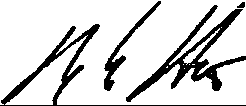 Signed: The committee may hold an open session for topics not reasonably anticipated by the Chair 48 hours in advance of the meeting following “New Business.” If you are deaf or hard of hearing or a person with a disability who requires an accommodation, contact the Selectmen’s Office at 508-430-7513.